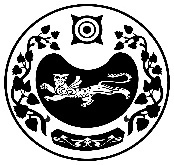 РОССИЯ ФЕДЕРАЦИЯЗЫ				РОССИЙСКАЯ ФЕДЕРАЦИЯ           ХАКАС РЕСПУЛИКАЗЫ                                       РЕСПУБЛИКА ХАКАСИЯ                                           АFБАН ПИЛТÍРÍ  РАЙОНЫ			УСТЬ-АБАКАНСКИЙ РАЙОН             ПỸỸР ПИЛТÍРÍ  ААЛ ЧŐБÍ                                           АДМИНИСТРАЦИЯ                               АДМИНИСТРАЦИЯЗЫ                                   УСТЬ-БЮРСКОГО СЕЛЬСОВЕТАПОСТАНОВЛЕНИЕот 28.03.2022г.                               	с. Усть-Бюр	                                     № 25-пО признании гражданина Игнатова Алексея Олеговича  нуждающимся в улучшении жилищных условийНа основании решения Жилищной комиссии администрации Усть-Бюрского сельсовета от 28.03.2022г. № 1 и личного заявления гр.  Игнатова Алексея Олеговича, в соответствии со статьей 51 часть 2 Жилищного кодекса Российской Федерации, администрация Усть-Бюрского сельсовета Усть-Абаканского района Республики ХакасияПОСТАНОВЛЯЕТ: 1. Признать гражданина Игнатова Алексея Олеговича нуждающимся в улучшении жилищных условий на основании решения Жилищной комиссии от 28.03.2022г.2. Контроль за исполнением данного постановления возложить на Ерину С.Б., специалиста 1 категории администрации Усть-Бюрского сельсовета. Глава    Усть-Бюрского сельсовета                                                    Е.А. Харитонова    Копия вернаОригинал хранится в делах Усть-Бюрского сельсоветаГлава Усть-Бюрского сельсовета                                                 Е.А. Харитонова